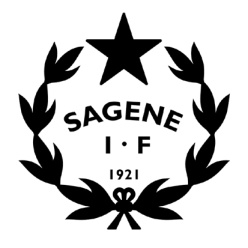 Tid: 		20. november 2018 kl. 18Sted:		KlubbhusetInviterte:	Styrets arbeidsutvalg.Frafall: 	 	SAKSLISTEÅpning av møtetGodkjenning av innkallingVedlegg: Innkalling styremøte 20.11.2018Vedtak: Innkallingen godkjennes uten anmerkninger.Godkjenning av protokollerVedlegg: Protokoll styremøte 25.09.2018Vedtak: Protokollen godkjennes uten anmerkninger. Vedtakssaker Utbygging nedre del Voldsløkka – Reguleringsarbeidet i gang. Foregangsklubb – Prioritering av prosjekter i søknaden (vedlagt) iht tildelingsbrev (vedlagt).Sagene IF budsjett 2019 – Gule punkter, medlemsavgiften, langstidsoppsett, kapitalbyggingStyrets møteplan 2019 – Antall, typer, datoer.Sagene IFs kursplan 2019 – Type kurs og kursperioder. Sagene IFs anti- doping policy – Gjennomgang og revidering. Styrehonorar 2018 – Fordelingsnøkkel?Styremøtet 12. desember –  Agenda, seminar, julebord. OrienteringssakerDrift av anleggene Regnskapsrapport pr. september. Rapport utestående fordringer Kartleggingsskjema avdelingene.Avviksrapportering HMS .Vedtaksprotokollen.MØTEPLANSTYRESAKER FREMOVER:Nye personvernregler (GDPR) Anleggssituasjonen for Sagene IF fotball – Status og løsningerRammer for sportslig aktivitet – Revidert sportsplanOppfølging av utbyggingen av Voldsløkka sørNye nettsider og nytt medlemssystemBudsjett 2019MøteUkedagDatoTidspktStedAUTirsdag20.11.1818:00KlubbhusetStyret + julebordTirsdag12.12.1818:00Klubbhuset